Georgia Council for Administrators for Special Education 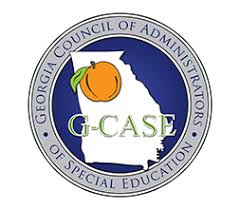      				Important DatesDateEventLocationG-CASE Member(s) AttendingJuly 12-14, 2020Summer GAELJekyll IslandPresidentPresident-ElectExec, Dir.July 14, 2020G-CASE Business MeetingJekyll IslandAll G-CASE MembersJuly 13-24, 2020CASE  Legislative SummitWashington, DC(Virtual this year)Legislative Co-ChairsAugust 19, 2020SELDAVirtual (9:00-3:00)PresidentProf. Learning ChairExec. Dir.September 16-18, 2020Parent Mentor Conference and ASPIRE+ TrainingUGA Continuing Education CenterAthens or VirtualExec. Dir.October 15, 2020GAEL BODPresidentPresident-ElectExec. Dir.November 3, 2020CASE Exec. Comm. MeetingMarriott, Salt Lake CityZabrina Cannady,CASE TreasurerNovember 4-5, 2020CASE BOD MeetingMarriott, Salt Lake CityPresidentPresident-ElectExec. Dir.November 5-7, 2020CASE Fall ConferenceMarriott, Salt Lake CityPresidentPresident-ElectExec. Dir.November 18, 2020G-CASE EB and AB MeetingHyattSavannahG-CASE EB and AB MembersNovember 18, 2020SELDAHyatt SavannahNov. 18-20, 2020G-CASE Fall ConferenceHyattSavannahAll G-CASE MembersNovember 20, 2020G-CASE General Business MeetingHyattSavannahAll G-CASE MembersJanuary 24, 2021GAEL BOD Classic CenterAthensPresidentPresident-ElectExec. Dir.January 24-26, 2021Winter GAELClassic CenterAll GAEL MembersFebruary, 2021A Day at the CapitalAtlantaPresidentPresident-ElectExec. Dir. Legislative Co-ChairsMarch 3-6, 2021CEC ConventionBaltimore, MDPast-PresidentPresidentCEC LiaisonExec Dir.2 Tony Molinaro CEC Scholarship WinnersMarch 7, 2021G-CASE Past-Presidents’ DinnerAthensAll G-CASE Past-Presidents;President;President-Elect;Immediate Past-President;Emeritus Council ChairMarch 8, 2021G-ASE EB and AB MeetingClassic CenterAthensG-CASE EB and AB MembersMarch 8-10, 2021G-CASE Spring Legal ForumClassic CenterAthensAll G-CASE MembersMarch 10, 2021G-CASE General Business MeetingClassic CenterAthensAll G-CASE MembersApril 22, 2021GAEL BODSavannahPresidentPresident-ElectExec. Dir.June, 2021G-CASE Exec. Board Summer RetreatTBDAll EB Members